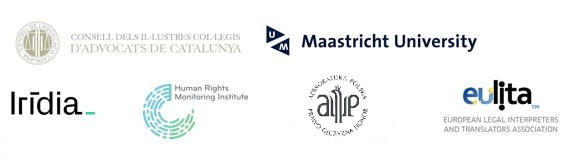 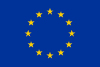 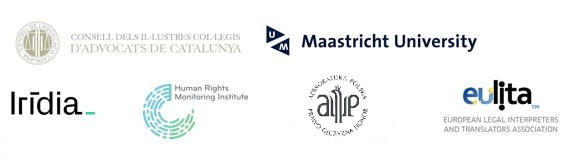 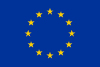 Protection of suspects’ rights during pre-trial detention and interrogation: Practical training for defence lawyers (NetPraLat)Train-the-Trainer CourseAgendaLocation:	Faculty of Law, Maastricht UniversityBouillonstraat 1-36227 AH MaastrichtRoom C0.311BWednesday, 8 May 08.45 – 10.00: 	Introduction / Role of the Lawyer10.00 – 10.15:             Coffee / tea break 10.15 – 12.00:             Communication Skills 12.00 – 13.00: 	Lunch13.00 – 14.45: 	Psycho-Social Skills14.45 – 15.00: 	Coffee / tea break15.00 – 16.45: 	Working with Interpreters16.45 – 17.00:	Wrap up / Feedback18.30:                             DinnerLocation:                       Les Grands Buffets                                         Statenstraat 6, 6211TB MaastrichtThursday, 9 May 09.00 – 10.45: 	Lawyer-Client Consultation10.45 – 11.00:              Coffee / tea break 11.00 – 12.30:	Suspect Interrogation 12.30 – 13.30: 	Lunch13.30 – 15.00: 	Integration: Role Play 115.00 – 15.15: 	Coffee / tea break15.15 – 16.45: 	Integration: Role Play 216.45 – 17.15:	Summary & EvaluationFriday, 10 May 09.00-12.00                  Didactical Skills12.00-13.00                  Lunch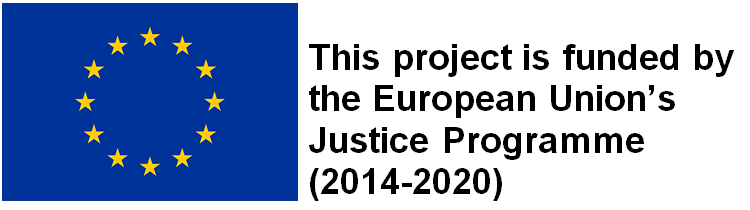 “This publication was funded by the European Union’s Justice Programme (2014-2020). The content of this training material represents only the views of the Netpralat’s Project Partners and is their sole responsibility. The European Commission does not accept any responsibility for use that may be made of the information it contains."